GUÍA DE TRABAJO nº 8 MAPUZUGÚNÜy: _________________________________________________________________________________	Txokiñ: 1º BásicoAnthü: _____________ Küyen: ________________ Txipantu: _______________Objetivo: Escuchar instrucciones simples sobre el invierno.Lee con un adultoPuken: invierno                                                                          Txomu: nubeChollin: brote de árbol                                                              Txanglin: escarcha  Poz: barro                                                                                      Kuruf: viento Mawin: lluvia                                                                                Llufken: relampagoPirre: nieve                                                                                   Anumka: árbol Relmu: arcoírisTalkan: truenoRellena con hojas de libros viejos, este árbol de invierno y dibuja los elementos naturales del puken. Están  el REPERTORIO.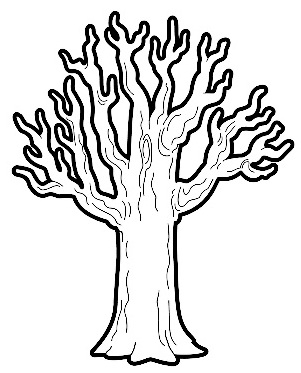 